DEPARTMENT OF FOOD SCIENCE AND HUMAN NUTRITIONMASTER/DOCTORAL MAJOR ADVISOR CHANGE FORMConsult the Graduate Handbook on preparation of a letter request of advisor change that must accompany this form.Name:Student Number:Date:New Advisor’s Name:New Advisor’s Signature:DatePresent Advisor’s Name:Present Advisor’s Signature:DateChair or Director’s Signature:Date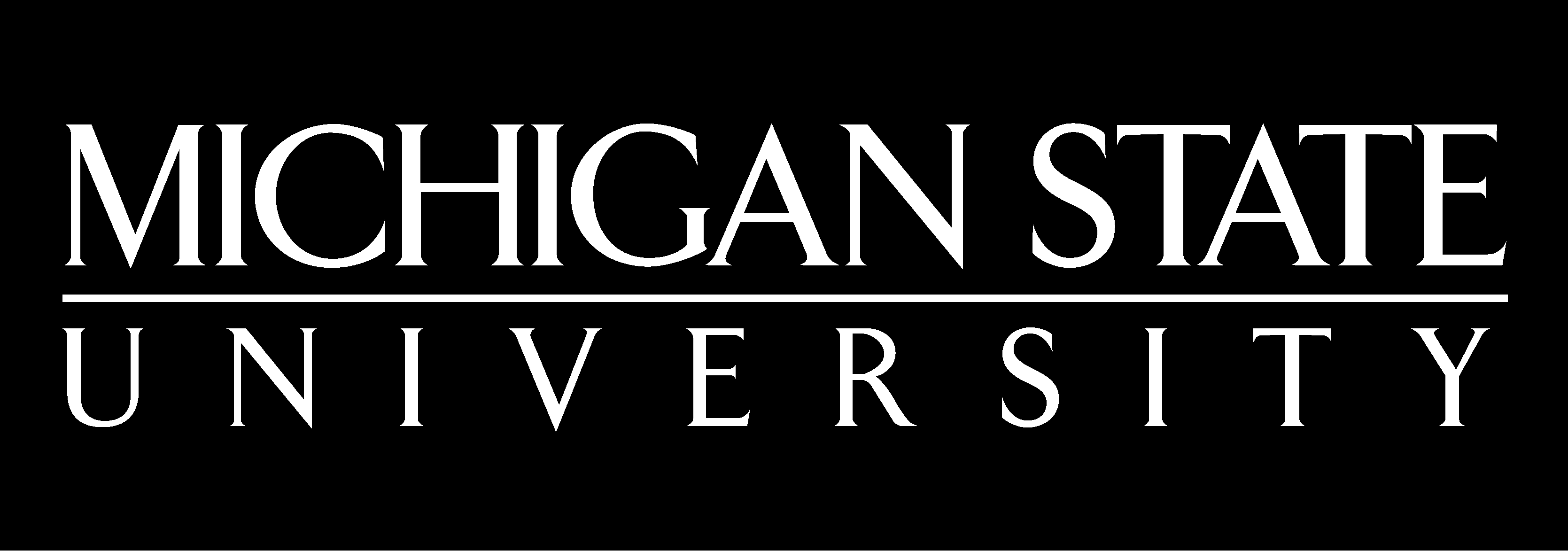 